Tuesday, July 25th, 2023	9:00am Allowed in barns to set up, Cattle in tie outs  7:00pm CJHA BOD Meeting @ Rodd’s BrudenellWednesday, July 26th, 20238:00am CHA BOD Meeting held @ Rodd’s 9:00am-12:00pm Registration desk open9:00am Cattle must be in barns9:30am Keith Gilmore Foundation Judging Demo10:30am Processing Cattle10:30am Public Speaking Competition12:00pm Lunch12:00pm Deadline for Art, Literature & Photography 1:00pm Opening Ceremonies/Group Photo2:00pm Individual Judging and Oral Reason4:00pm Team Judging5:30pm Supper/Awards7:00pm PEI Social after supperThursday, July 27th, 20238:00am-12:00pm CHA BOD Meeting @ Rodd’s1:30-4:30pm CHA Better Your Beef Strategy7:00am Breakfast8:00am All cattle must in barns9:00amBred & Owned Show/Semen Donation Show/Heifer Lottery Show/Commercial Show/Steer Show12:00pm Registration desk open12:00pm Lunch1:00pm Grooming Demonstration1:30pm Team Grooming3:00pm Little League Grooming4:00pm Education event5:30pm Supper/Awards7:00pm CJHA AGM7:00pm PEI Social after supperFriday, July 28th, 20237:00am Breakfast8:00am All cattle must in barns8:00am Registration Desk Open8:30am Individual Showmanship & Grooming12:00pm Lunch1:00pm Individual Showmanship & Grooming2:00pm Team Marketing5:30pm Supper/Awards7:00pm CHA AGM @ Rodd’s Brudenell7:00pm Hospitality @ Rodd’s BrudenellSaturday, July 29th, 20237:00am Breakfast8:00am All cattle must in barns8:30am Registration Desk Open8:30am Open Show12:00pm Lunch6:00pm Banquet/Awards8:30 Kitchen Party/Dance with The Islander Hillbillies & DJ Robbie & PierceSunday, July 30th, 202312:00pm Departure deadline for Cattle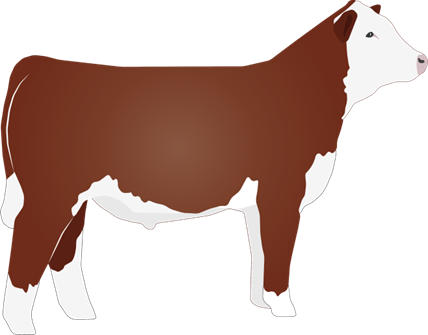 